Электронная лампа работает в электрической цепи, схема которой приведена на рис1. Анодная характеристика лампы дана на рис2. Определить ток в лампе и в остальных цепях, если R1=4кОМ, R2=20кОм, R3=6кОм, Е1=120 В, Е2=30 В.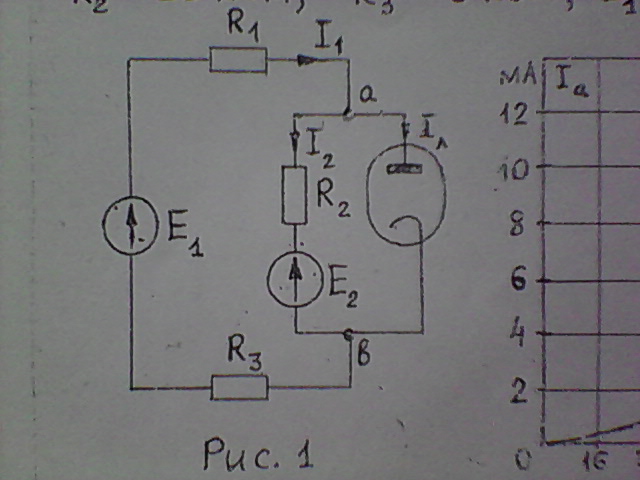 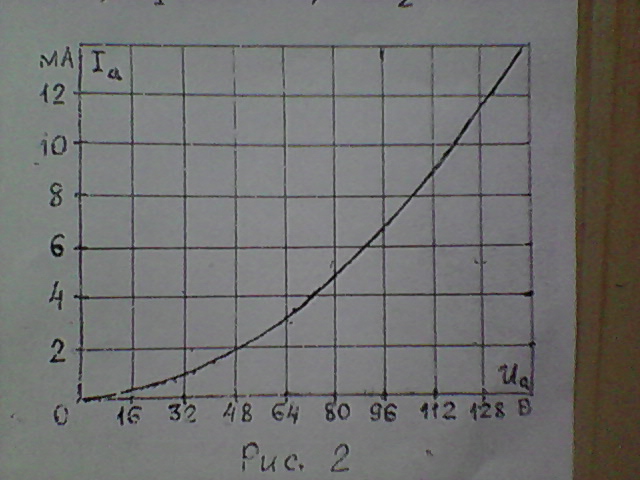 